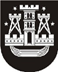 KLAIPĖDOS MIESTO SAVIVALDYBĖS TARYBASPRENDIMASDĖL KLAIPĖDOS MIESTO SAVIVALDYBĖS TARYBOS 2016 M. SAUSIO 28 D. SPRENDIMO NR. T2-18 „DĖL SUTIKIMO PERIMTI VALSTYBĖS TURTĄ IŠ LIETUVOS KARIUOMENĖS IR JO PERDAVIMO VALDYTI, NAUDOTI IR DISPONUOTI PATIKĖJIMO TEISE“ PAKEITIMO 2017 m. liepos 27 d. Nr. T2-173KlaipėdaVadovaudamasi Lietuvos Respublikos vietos savivaldos įstatymo 18 straipsnio 1 dalimi, Klaipėdos miesto savivaldybės taryba nusprendžia:1. Pakeisti Klaipėdos miesto savivaldybės tarybos 2016 m. sausio 28 d. sprendimo Nr. T2-18 „Dėl sutikimo perimti valstybės turtą iš Lietuvos kariuomenės ir jo perdavimo valdyti, naudoti ir disponuoti patikėjimo teise“ preambulę ir ją išdėstyti taip:„Vadovaudamasi Lietuvos Respublikos vietos savivaldos įstatymo 6 straipsnio 30 punktu, Lietuvos Respublikos valstybės ir savivaldybių turto valdymo, naudojimo ir disponavimo juo įstatymo 6 straipsnio 2 punktu ir atsižvelgdama į Lietuvos kariuomenės 2015 m. lapkričio 6 d. raštą Nr. KVS-453 „Dėl inžinerinių tinklų perdavimo“, Klaipėdos miesto savivaldybės taryba nusprendžia:“.2. Skelbti šį sprendimą Klaipėdos miesto savivaldybės interneto svetainėje. Savivaldybės mero pavaduotojasArtūras Šulcas